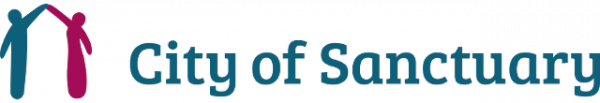 Application for Sanctuary AwardTo be completed by the recognition teamHave the following criteria been met across the whole portfolio of evidence?At least one member of the recognition team to be a sanctuary seeker or refugee.Name and type of organisation:Town / City you are based in:Name / position of lead applicant:Contact (phone no. and e-mail):Date of application:Please put an ‘X’ this box if you are happy for your application to be shared with other organisations applying for sanctuary awards Please provide a summary of how your organisation engages with sanctuary seekers:Using the 3 principles of the sanctuary award, please reflect on how you have achieved these principles attaching evidence to support your answer.Using the 3 principles of the sanctuary award, please reflect on how you have achieved these principles attaching evidence to support your answer.LearnEmbedSharePlease identify how sanctuary seekers have been involved in helping you achieve these principlesHow does your organisation intend to build on your achievements over the next 3 years in order that your award is renewed?CriteriaCriteria met?Staff involvement / awarenessWere all staff, including support staff, made aware of what Sanctuary means? Were staff involved in work towards the different principles? Has staff awareness of the issues surrounding sanctuary increased?Public involvement Would any of the activities engage the public in wider sanctuary issues and/or understanding of these issues? Future commitmentHas the applicant demonstrated a sustainable commitment to sanctuary? What evidence is there that this commitment will continue after the award is granted? (e.g. embedded in mission, strategic planning, policies and procedures) Active refugee voiceWere refugees involved in any evaluation/monitoring or delivery of activities for each of the principles? Self-evaluationDo staff and others involved feel that the organisation has met the principles?Feedback from others involvedHas feedback from the public or the refugee support sector been taken into account? Have there been any changes or actions arising from the activities? Feedback from refugee involvement Comments from an asylum seeker or refugee who has engaged with an aspect of the organisation’s work.Signed by the lead applicant:Recognition team member 1:Recognition team member 2:Recognition team member 3:Any recommendations? Date of appraisal:Date for recognition to be publicised:Date renewal due: